Neuer Professor für Verwaltungsinformatik ab 1. August an der TH Wildau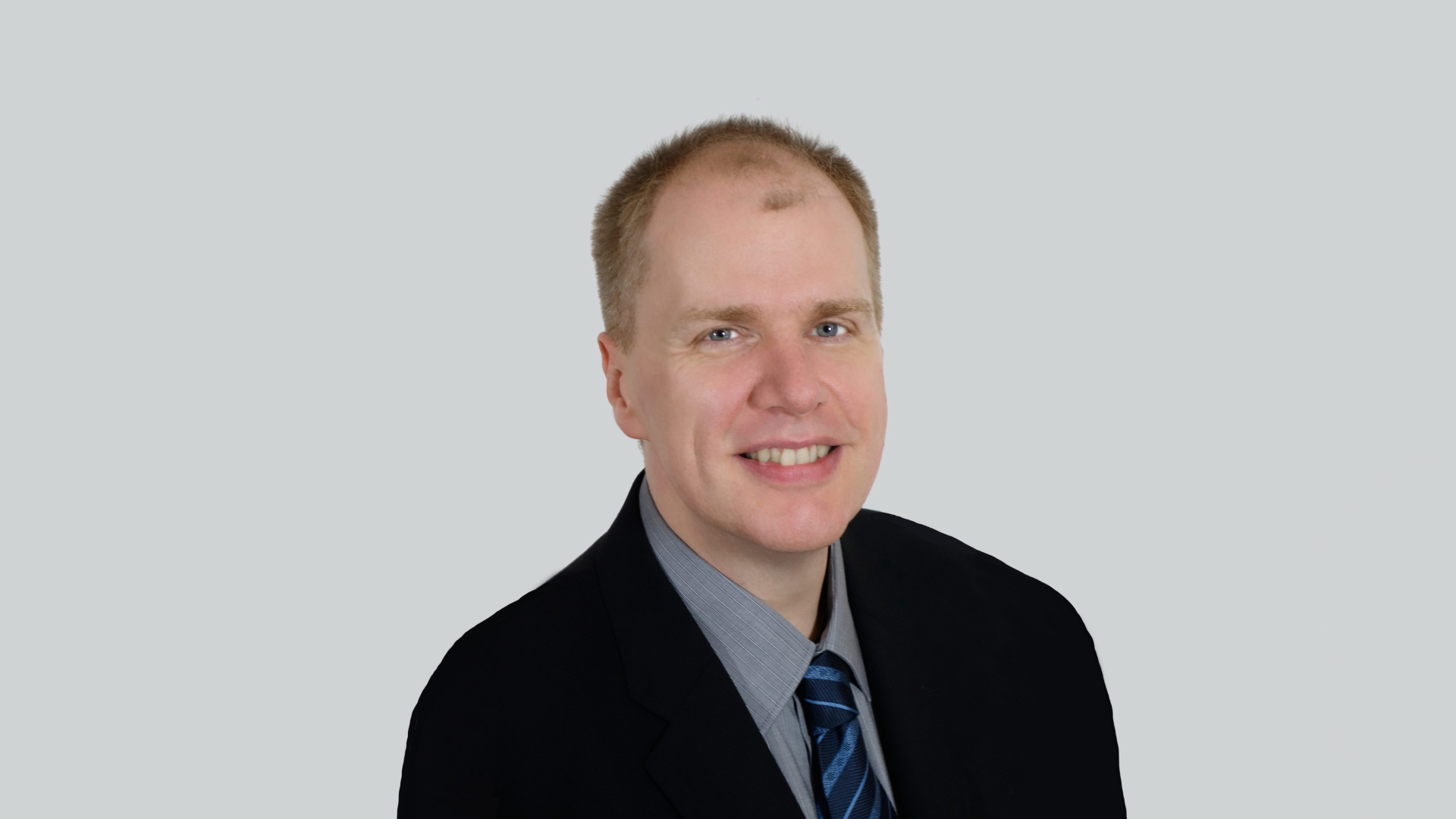 Bildunterschrift: Prof. Benjamin Fabian tritt zum 1. August 2020 sein Amt als Professor für Verwaltungsinformatik im Fachbereich Wirtschaft, Informatik, Recht der TH Wildau an.Bild: Marén BörnerSubheadline: Fünf Fragen an…Teaser:Zum 1. August tritt Prof. Benjamin Fabian sein Amt als Professor für Verwaltungsinformatik im Fachbereich Wirtschaft, Informatik, Recht der Technischen Hochschule Wildau an. Seine Forschungsschwerpunkte liegen insbesondere im Bereich IT-Sicherheit und Datenschutz. In der Reihe „Fünf Fragen an…“ stellt er sich vor.Text: Wo liegen Ihre Schwerpunkte bzw. Interessen in Bezug auf Lehre und Forschung?Beginnen wir mit der Forschung: Hier stehen bei mir thematisch ganz klar IT-Sicherheit und Datenschutz im Mittelpunkt – sowohl für klassische IT-Infrastrukturen als auch bei aktuellen Themen wie beispielsweise IoT, Cloud und Blockchain. Methodisch bin ich besonders in den Feldern Data Science, Software Engineering bzw. Design Science Research sowie empirischen User Studies und Prozessen rund um IT-Sicherheit und Datenschutz verankert.In der Lehre werden natürlich zunächst solide Grundlagen vermittelt, bevor wir in die Spezialgebiete einsteigen. Daneben bin ich aber auch sehr interessiert daran, ein möglichst breites Spektrum aktueller Entwicklungen bis hin zu Forschungsthemen in die Lehre zu integrieren. Warum haben Sie sich für eine Professur an der TH Wildau entschieden?Ausschlaggebend waren für mich die Herzlichkeit, aber auch Professionalität, mit der der Bewerbungsprozess durchgeführt wurde. Die Ausrichtung der Professur reflektiert zudem meine Kerninteressen sehr gut und ich sehe hier viel Entfaltungspotenzial. Die räumliche Nähe zu meinem Heimathafen Berlin kam dann noch als willkommener Aspekt hinzu.Was sind aus Ihrer Sicht die besonderen Herausforderungen, denen Sie sich mit Lehr- und Forschungsbeginn an der TH Wildau stellen werden?Die aktuelle Corona-Krise stellt uns alle – Studierende wie Lehrende – vor große Herausforderungen. Und natürlich sind für mich zahlreiche neue Lehrveranstaltungen zu konzipieren. Ich habe aber dank meiner Zeit an der HfT Leipzig und auch an der HU Berlin sehr gute Erfahrungen mit Online-Lehre gemacht, darum sehe ich den entsprechenden Herausforderungen gelassen entgegen. Als Forscher möchte ich mich natürlich an und über die TH Wildau weiter vernetzen und neue Projektideen entwickeln, was oft auch besser mit persönlichem Kontakt beginnt. Aber auch hier bin ich sehr zuversichtlich, dass das gut funktionieren wird. Worauf freuen Sie sich im Rahmen Ihrer Tätigkeit an unserer Hochschule am meisten?Am meisten freue ich mich auf den Kontakt mit engagierten Studierenden und natürlich auch mit den Kolleginnen und Kollegen – und auf einen soliden Ausgangspunkt für die Umsetzung von neuen Ideen in Forschung und Lehre. Was darf auf Ihrem Schreibtisch nicht fehlen?Meine abgenutzte Maus-Matte mit der Landkarte von Tolkiens „Hobbit“. Kurzvita:Prof. Dr. rer. pol. habil. Benjamin Fabian war von 2016 bis 2020 als Professor für Wirtschaftsinformatik, speziell Data Science und Business Intelligence, an der Hochschule für Telekommunikation Leipzig (HfTL) sowie als Senior Experte Personalentwicklung für die Deutsche Telekom AG tätig. Er hat ursprünglich einen Abschluss als Diplom-Mathematiker von der Freien Universität Berlin. Seine Dissertation im Fach Wirtschaftsinformatik zum Thema „Sichere Namensdienste im Internet der Dinge“ hat er 2008 mit Summa cum Laude an der Humboldt-Universität zu Berlin abgeschlossen und habilitierte dort 2013 mit dem Thema „Sicherheit und Datenschutz in Föderierten Informationssystemen“. Im Anschluss war er Privatdozent am Institut für Wirtschaftsinformatik der Humboldt-Universität zu Berlin und hatte 2013 bis 2014 dort auch eine Vertretungsprofessur für Wirtschaftsinformatik inne. Prof. Benjamin Fabian publiziert regelmäßig in internationalen Fachzeitschriften sowie in der Reihe Springer Lecture Notes. Seine Publikationen finden sich auf ResearchGate: https://www.researchgate.net/profile/Benjamin_Fabian Ansprechpersonen Presse- und Medienkommunikation:Mike Lange / Mareike RammeltTH WildauHochschulring 1, 15745 WildauTel. +49 (0)3375 508 211 / -669presse@th-wildau.de